Publicado en Madrid el 13/06/2018 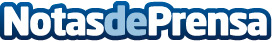 reclamador.es ofrece 7 consejos legales para viajar a Rusia por el Mundial de Fútbolreclamador.es explica a los aficionados que viajen a Rusia con entrada oficial que no necesitarán visado para entrar al país. Con la compra de la entrada se obtiene una identificación denominada "Fan ID" con la que podrá entrar y salir del país mientras dure el torneo

Datos de contacto:Cristina Naveda /  Alicia Riaño / Flavia Bertolini​Departamento de ComNota de prensa publicada en: https://www.notasdeprensa.es/reclamador-es-ofrece-7-consejos-legales-para Categorias: Internacional Viaje Fútbol Entretenimiento http://www.notasdeprensa.es